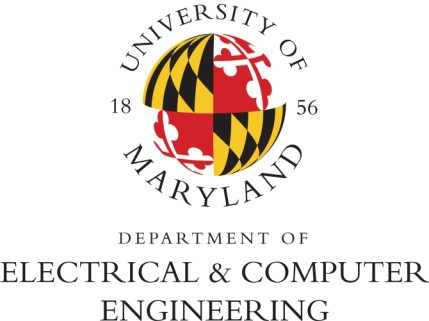 UNIVERSITY OF MARYLANDA. JAMES CLARK SCHOOL OF ENGINEERING DEPARTMENT OF ELECTRICAL & COMPUTER ENGINEERINGTENURE-TRACK AND TENURED FACULTY POSITIONS IN MICROELECTRONICSThe Department of Electrical and Computer Engineering at the University of Maryland, seeks exceptionally qualified candidates for tenure-track and tenured faculty positions to begin in August 2016 in the area of: Microelectronics. This position addresses a broad area of specializations including but not limited to, solid state electronic devices, circuits, nanotechnology, nanofabrication and nanoelectronics, wide-band gap semiconductors and devices, power devices, power electronics, sensors, biosensors, chemical sensors , energy conversion and harvesting, micro and nanoelectromechanical systems, wide and narrow bandgap semiconductors, RF circuits, ultra-high frequency technologies, new technologies for IC chip development and testing including 3D printed circuits, biomedical devices, circuits and systems, organic electronics, quantum devices and computers.Appointments at all ranks will be considered. Applicants should have received or expect to receive their PhD in Electrical Engineering or a related discipline prior to August 2016. Candidates for the rank of Assistant Professor should be creative and adaptable, and should have a high potential for both teaching and research. Candidates for the ranks of Associate and Full Professor should have distinguished records in research and a strong interest in educational programs.For best consideration, applications should be submitted by February 15, 2016 to https://ejobs.umd.edu (position number 121550). Applications should include a cover letter, curriculum vitae with list of publications, research and teaching statements, and the names and contact information of at least four references.The University of Maryland is an equal opportunity, affirmative action employer with a strong commitment to the principle of diversity. Applications from minority groups and women are especially invited.